INDICAÇÃO Nº 2932/2014Sugere ao Poder Executivo Municipal, que efetue revitalização da camada asfáltica em Rua de grande movimento na região central.Excelentíssimo Senhor Prefeito Municipal, Nos termos do Art. 108 do Regimento Interno desta Casa de Leis, dirijo-me a Vossa Excelência para sugerir que, por intermédio do Setor competente, efetue a revitalização da camada asfáltica da Rua Floriano Peixoto nº 15, em frente à Igreja Sara Nossa Terra, Centro.Justificativa:Um recorte na camada asfáltica foi efetuado para reparos na rede de água e esgoto, mas não foi devidamente finalizado. A situação vem causando transtornos, devido à seca, a poeira gera reclamações dos fieis que frequentam a igreja.Plenário “Dr. Tancredo Neves”, em 27 de agosto de 2.014.GUSTAVO BAGNOLI-vereador-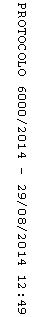 